 Государственное бюджетное профессиональное образовательное учреждение «Саровский политехнический техникум имени дважды героя социалистического труда Бориса глебовича Музрукова»РАБОЧая ПРОГРАММа УЧЕБНОЙ ДИСЦИПЛИНЫОГСЭ.01 ОСНОВЫ ФИЛОСОФИИдля специальности среднего профессионального образования  15.02.12 Монтаж, техническое обслуживание и ремонт промышленного оборудования (по отраслям)Профиль обучения: технологическийг. Саров,2022Рабочая программа учебной дисциплины разработана на основе примерной основной образовательной программы в соответствии с Федеральным государственным образовательным стандартом (далее – ФГОС) по специальности среднего профессионального образования (далее - СПО)  15.02.12 Монтаж, техническое обслуживание и ремонт промышленного оборудования (по отраслям).Организация-разработчик: ГБПОУ СПТ им.Б.Г.Музрукова.Разработчик: Куконков И.П., преподаватель ГБПОУ СПТ им.Б.Г.Музрукова.СОДЕРЖАНИЕОБЩАЯ ХАРАКТЕРИСТИКА  РАБОЧЕЙ ПРОГРАММЫУЧЕБНОЙ ДИСЦИПЛИНЫ «ОГСЭ.01.Основы философии»1.1. Место дисциплины в структуре основной профессиональной образовательной программы: дисциплина «Основы философии» входит в общий гуманитарный и социально-экономический цикл (ОГСЭ)1.2. Цель и планируемые результаты освоения дисциплины:1.3. Рекомендуемое количество часов на освоение рабочей программы учебной дисциплины:Объем образовательной нагрузки (всего) - 48 часов;Учебная нагрузка во взаимодействии с преподавателем - 48 часов.2. СТРУКТУРА И СОДЕРЖАНИЕ УЧЕБНОЙ ДИСЦИПЛИНЫ2.1. Объем учебной дисциплины и виды учебной работыТематический план и содержание учебной дисциплины3. УСЛОВИЯ РЕАЛИЗАЦИИ УЧЕБНОЙ ДИСЦИПЛИНЫ3.1. Требования к минимальному материально-техническому обеспечениюРеализация учебной дисциплины требует наличия учебного кабинета социально-экономических дисциплин, истории, обществознания, основ философии, географии, профессиональной этикиОборудование учебного кабинета: Комплект учебной мебели (ученические столы, стулья, стол преподавателя, стул преподавателя, шкаф для документов, школьная доска); комплект стендов;комплект карт по истории;телевизор;видеоплеер;настенный экран;проектор;ноутбук.3.2. Информационное обеспечение обученияПеречень рекомендуемых учебных изданий, Интернет-ресурсов, дополнительной литературыОсновные электронные издания:Иоселиани А. Д. Основы философии: Учебник и практикум для СПО. - 5-е изд., перераб. и доп. -  М.: Юрайт, 2019. - Электронный ресурс: ЭБС  Юрайт. https://biblio-online.ru/viewer/osnovy-filosofii-441810#page/1Дополнительные источники:Etika-Estetika.ru: Этика и эстетика Статьи и книги: история развития учений, предмет этики и предмет эстетики, виды эстетического знания, эстетические категории, проблемы этики.history.philosophy.pu.ru: Сайт кафедры истории философии СПбГУ Официальный сайт кафедры истории философии и политологии СПбГУ: Новости науки Северо-Западного региона, Дискуссионный клуб, Блоги преподавателей, Электронная библиотека, Программы курсов.http://filosof.historic.ru/http://philosophy.ru/SokratLib.ru: Книги по философии. Справочник по истории философии. Материалы для сдачи экзаменов в ВУЗах по философии. Философия древности, Средневековья, Восточная, Возрождения, Нового времени, Немецкая, Русская, Зарубежная, Современная.www.philosophy.ru: Философия в РоссииВолкогонова О. Д.. Сидорова Н. М. Основы философии. Москва ИД «Форум – Инфра – М», 2013Горелов А.А.  Основы философии: Учеб. пособие для СПО. – М.: Академия, 2010.Губин В.Д. Основы философии. Учебное пособие. Для студентов средних профессиональных учебных заведений. – М.: ТОН, 2011.Губин В.Д. Философия. Элементарный курс. – М.: Гардарики, 2011.Современная западная философия. Словарь. – М.: ТОН, 2010.Философия. Учебник. 2-е изд. / Под. Ред. В.Д. Губина.- М.: ТОН, 2012.4. КОНТРОЛЬ И ОЦЕНКА РЕЗУЛЬТАТОВ ОСВОЕНИЯУЧЕБНОЙ ДИСЦИПЛИНЫ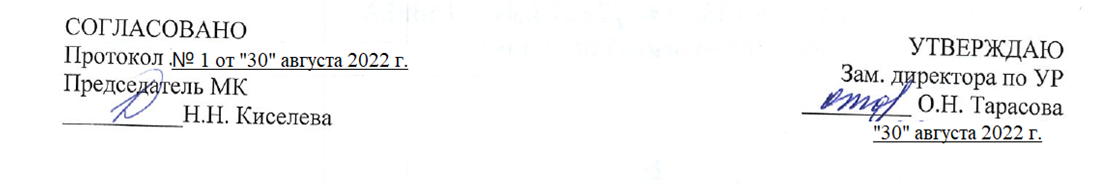 стр.ОБЩАЯ ХАРАКТЕРИСТИКА рабочей  ПРОГРАММЫ УЧЕБНОЙ ДИСЦИПЛИНЫ 4СТРУКТУРА и содержание УЧЕБНОЙ ДИСЦИПЛИНЫ5условия реализации учебной дисциплины8Контроль и оценка результатов Освоения учебной дисциплины9Код ПК, ОКУменияЗнанияОК.01ОК.02ОК.03ОК.04ОК.06Ориентироваться в наиболее общих философских проблемах бытия, познания, ценностей, свободы и смысла жизни как основах формирования культуры гражданина и будущего специалиста, социокультурный контекст; Выстраивать общение на основе общечеловеческих ценностей.Основные категории и понятия философии; роль философии в жизни человека и общества; Основы философского учения о бытии; Сущность процесса познания; Основы научной, философской и религиозной картин мира; Условия формирования личности, свободе и ответственности за сохранение жизни, культуры, окружающей среды;О социальных и этических проблемах, связанных с развитием и использованием достижений науки, техники и технологий по выбранному профилю профессиональной деятельности; Общечеловеческие ценности, как основа поведения в коллективе, команде.Вид учебной работыОбъем часовОбъем образовательной нагрузки (всего)48Самостоятельная работа обучающегося (всего)-Учебная нагрузка во взаимодействии с преподавателем48в том числе:теоретическое обучение48лабораторные и практические занятия-Итоговая аттестация в форме   дифференцированного зачета  Наименование разделов и темСодержание учебного материала, лабораторные и практические работы, самостоятельная работа обучающихся, курсовая работ (проект) Содержание учебного материала, лабораторные и практические работы, самостоятельная работа обучающихся, курсовая работ (проект) Объем часовКоды компетенций, формированию которых способствует элемент программыРаздел 1. Предмет философии и ее историяРаздел 1. Предмет философии и ее историяРаздел 1. Предмет философии и ее история8Тема 1.1.Основные понятия и предмет философииСодержание учебного материалаСодержание учебного материала4ОК.01- ОК.06Тема 1.1.Основные понятия и предмет философии1. Становление философии из мифологии. Характерные черты философии: понятийность, логичность, дискурсивность. Предмет и определение философии.ОК.01- ОК.06Тема 1.1.Основные понятия и предмет философии2. Основной вопрос философии. Анализ главных философских направлений.ОК.01- ОК.06Тема 1.2.Специфика философского мировоззрения. Исторические типы мировоззренияСодержание учебного материалаСодержание учебного материала4ОК.01- ОК.06Тема 1.2.Специфика философского мировоззрения. Исторические типы мировоззрения1.   Мировоззрение и его структура. Компоненты и уровни мировоззрения.ОК.01- ОК.06Тема 1.2.Специфика философского мировоззрения. Исторические типы мировоззрения2.Исторические типы мировоззрения. Миф, религия, философия. Философия как       рационально-теоретический тип мировоззрения.ОК.01- ОК.06Раздел 2. Исторические типы философии. Эволюция философского знания.Раздел 2. Исторические типы философии. Эволюция философского знания.Раздел 2. Исторические типы философии. Эволюция философского знания.22Тема 2.1. Философия Древнего мира и средневековая философияСодержание учебного материалаСодержание учебного материала8ОК.01- ОК.06Тема 2.1. Философия Древнего мира и средневековая философия1.   Предпосылки философии в Древнем мире (Китай и Индия).ОК.01- ОК.06Тема 2.1. Философия Древнего мира и средневековая философия2.   Становление философии в Древней Греции. Философские школы. Сократ. Платон. Аристотель.ОК.01- ОК.06Тема 2.1. Философия Древнего мира и средневековая философия3.Философия Древнего Рима. Средневековая философия: патристика и схоластика.ОК.01- ОК.06Тема 2.1. Философия Древнего мира и средневековая философия4.  Философия Древнего и Китая и Древней Индии: сравнительный аспект - ответы на вопросы. Философские школы      Древней Греции.ОК.01- ОК.06Тема 2.2. Философия Возрождения и Нового времениСодержание учебного материалаСодержание учебного материала10ОК.01- ОК.06Тема 2.2. Философия Возрождения и Нового времени1.  Особенности философии Нового времени: рационализм  и эмпиризм  в теории познания.ОК.01- ОК.06Тема 2.2. Философия Возрождения и Нового времени2. Немецкая классическая философия. Философия позитивизма и эволюционизма.ОК.01- ОК.06Тема 2.2. Философия Возрождения и Нового времени3.Неклассический рационализм (позитивизм, неокантианство, марксизм).ОК.01- ОК.06Тема 2.2. Философия Возрождения и Нового времени4. Иррационализм в философии XIX века (волюнтаризм, предэкзистенциализм, философия жизни).ОК.01- ОК.06Тема 2.2. Философия Возрождения и Нового времени5.Основные понятия немецкой классической философии.ОК.01- ОК.06Тема 2.3. Современная философияСодержание учебного материалаСодержание учебного материала4ОК.01- ОК.06Тема 2.3. Современная философия1.Основные направления философии ХХ века: неопозитивизм, прагматизм и экзистенциализм. Философия бессознательного.  Особенности русской философии. Русская идеяОК.01- ОК.06Тема 2.3. Современная философия2.Основные направления философии 20 века.ОК.01- ОК.06Раздел 3. Отраслевая структура философского знанияРаздел 3. Отраслевая структура философского знанияРаздел 3. Отраслевая структура философского знания18Тема 3.1. Методы философии и ее внутреннее строениеСодержание учебного материалаСодержание учебного материала2ОК.01- ОК.06Тема 3.1. Методы философии и ее внутреннее строение1. Этапы философии: античный, средневековый, Нового времени, ХХ века. Основные картины мира – философская (Античность), религиозная (Средневековье), научная (Новое время, ХХ век). Методы философииОК.01- ОК.06Тема 3.2. Учение о бытии и теория познанияСодержание учебного материалаСодержание учебного материала6ОК.01- ОК.06Тема 3.2. Учение о бытии и теория познания1. Онтология – учение о бытии. Происхождение и устройство мира. Современные онтологические представления. Пространство, время, причинность, целесообразность.ОК.01- ОК.06Тема 3.2. Учение о бытии и теория познания2. Гносеология – учение о познании. Соотношение абсолютной и относительной истины. Соотношение философской, религиозной и научной истин. Методология научного познания.ОК.01- ОК.06Тема 3.2. Учение о бытии и теория познания3.Материя, ее всеобщие свойства и способы существования.ОК.01- ОК.06Тема 3.3.Философия человека(антропология)Содержание учебного материала Содержание учебного материала 2ОК.01- ОК.06Тема 3.3.Философия человека(антропология)1.Философская антропология как отрасль философского знания. Проблема антропосоциогенеза.ОК.01- ОК.06Тема 3.4. Этика и социальная философияСодержание учебного материалаСодержание учебного материала2ОК.01- ОК.06Тема 3.4. Этика и социальная философия1. Этика и социальная философия. Общезначимость этики. Социальная структура общества. Типы общества. Формы развитие общества: ненаправленная динамика, цикличное развитие, эволюционное развитие. Философия и глобальные проблемы современности.ОК.01- ОК.06Тема 3.5Философия ценностей(аксиология)1. Теоретические подходы в анализе природы ценностей. Типология ценностей. Проблема  ценностного выбора.2ОК.01- ОК.06Тема 3.6. Место философии в духовной культуре и ее значениеСодержание учебного материалаСодержание учебного материала2ОК.01- ОК.06Тема 3.6. Место философии в духовной культуре и ее значение1. Место философии в духовной культуре и ее значение. Структура философского творчества. Типы философствования. Философия и мировоззрение. Философия и смысл жизни. Философия как учение о целостной личности. Роль философии в современном мире. Будущее философии.ОК.01- ОК.06Дифференцированный зачетДифференцированный зачетДифференцированный зачет2Всего:Всего:Всего:48Результаты обученияКритерии оценкиМетоды оценкиЗнание:основных философских учений;главных философских терминов и понятийпроблематики и предметного поля важнейших философских дисциплинСтепень знания материала курса, Насколько логично и ясно излагается материал, не требует ли он дополнительных пояснений, Отвечает ли учащийся на все дополнительные вопросы преподавателя. На каком уровне выполнены контрольные работы и рефераты самостоятельной работы. Экспертное наблюдение за выступлениями с рефератами, Ответы на вопросы.Умение:ориентироваться в истории развития философского знания;вырабатывать свою точку зрения и аргументированно дискутировать по важнейшим проблемам философии. применять полученные в курсе изучения философии знания в практической, в том числе и профессиональной, деятельностиНасколько свободно учащийся ориентируется в истории развития философии. Может ли верно охарактеризовать взгляды того или иного философа.Насколько самостоятельно, логично и аргументированно учащийся может выдвигать и защищать свою точку зрения по важнейшим проблемам философии в рефератах и дискуссиях.Насколько успешно студент может применять свои знания по курсу «Основы философии» в повседневной и профессиональной деятельности. Насколько он способен к диалектическому и логически непротиворечивому мышлению в своей специальности. Выступления с рефератами, ответы на вопросы, участие в дискуссии